РЕШЕНИЕРассмотрев проект решения о порядке реализации права депутата Городской Думы Петропавловск-Камчатского городского округа на депутатский запрос и депутатское обращение, внесенный председателем комитета Городской Думы Петропавловск-Камчатского городского округа по проблемам развития местного самоуправлению Семчевым В.А., руководствуясь статьей 6 Закона Камчатского края от 26.04.2010 № 416 «О гарантиях осуществления полномочий депутата, члена выборного органа местного самоуправления, выборного должностного лица местного самоуправления в Камчатском крае», статьей 26 Устава Петропавловск-Камчатского городского округа, Городская Дума Петропавловск-Камчатского городского округа РЕШИЛА:1. Принять Решение о порядке реализации права депутата Городской Думы Петропавловск-Камчатского городского округа на депутатский запрос и депутатское обращение.2. Направить принятое Решение первому заместителю Главы администрации Петропавловск-Камчатского городского округа          Кондрашину С.Г. для подписания и обнародования.РЕШЕНИЕот 29.03.2011 № 334-ндО порядке реализации права депутата Городской Думы Петропавловск-Камчатского городского округа на депутатский запрос и депутатское обращение Принято Городской ДумойПетропавловск-Камчатского городского округа(решение от 25.03.2011 № 1030-р)С изменениями:28.08.2020 № 282-нд (26.08.2020 № 717-р);19.02.2021 № 347-нд (17.02.2021 № 859-р)Статья 1. Общие положения1. Настоящее Решение о порядке реализации права депутата Городской Думы Петропавловск-Камчатского городского округа на депутатский запрос и депутатское обращение (далее – Решение) разработано в соответствии с Законом Камчатского края от 26.04.2010 № 416 «О гарантиях осуществления полномочий депутата, члена выборного органа местного самоуправления, выборного должностного лица местного самоуправления в Камчатском крае», Уставом Петропавловск-Камчатского городского округа и устанавливает порядок реализации права депутата Городской Думы Петропавловск-Камчатского городского округа (далее – депутат Городской Думы) на депутатский запрос и депутатское обращение.2. Депутат Городской Думы по вопросам, связанным с его депутатской деятельностью, имеет право вносить:- депутатский запрос;- депутатское обращение.Решением от 19.02.2021 № 347-нд (17.02.2021 № 859-р) статья 2 изложена в новой редакцииСтатья 2. Порядок реализации права депутата Городской Думы на депутатский запрос1. Депутатским запросом является письменное обращение депутата Городской Думы в органы государственной власти Камчатского края, органы местного самоуправления муниципальных образований в Камчатском крае, организации, полностью или частично финансируемые за счет средств местного бюджета соответствующего муниципального образования либо имеющие в качестве учредителей органы местного самоуправления соответствующего муниципального образования, по вопросам, отнесенным к компетенции Городской Думы Петропавловск-Камчатского городского округа (далее – Городская Дума).2. Обращение депутата Городской Думы в письменной форме вносится на сессию Городской Думы для рассмотрения и придания ему статуса депутатского запроса и оформляется решением Городской Думы.3. Должностные лица, к которым обращен депутатский запрос, обязаны дать ответ на него в письменной форме в течение 30 дней со дня получения депутатского запроса либо в устной форме на сессии Городской Думы, если это предусмотрено решением Городской Думы о депутатском запросе. 4. Письменный ответ на депутатский запрос оглашается председательствующим на сессии Городской Думы.По итогам рассмотрения ответа на депутатский запрос Городской Думой принимается решение Городской Думы.Решением от 19.02.2021 № 347-нд (17.02.2021 № 859-р) статья 3 изложена в новой редакцииРешением от 28.08.2020 № 282-нд (26.08.2020 № 717-р) статья 3 изложена в новой редакцииСтатья 3. Порядок реализации права депутата Городской Думы на депутатское обращение1. Депутатским обращением является обращение депутата (группы депутатов) Городской Думы (далее – депутат) в устной или письменной форме в органы государственной власти Камчатского края, органы местного самоуправления муниципальных образований в Камчатском крае, организации, полностью или частично финансируемые за счет средств местного бюджета соответствующего муниципального образования либо имеющие в качестве учредителей органы местного самоуправления соответствующего муниципального образования, по вопросам, связанным с осуществлением депутатской деятельности. 2. Депутатское обращение в письменной форме оформляется на бланке, установленном инструкцией по делопроизводству в Городской Думе.Депутатское обращение в устной форме вносится депутатом в ходе личного приема должностными лицами органов и организаций, указанных в части 1 настоящей статьи.3. Должностные лица, органов и организаций, указанных в части 1 настоящей статьи, к которым обращено депутатское обращение, в течение 30 дней со дня получения обращения дают ответ на это обращение в письменной форме.Статья 4. Заключительные положенияНастоящее Решение вступает в силу со дня его официального опубликования.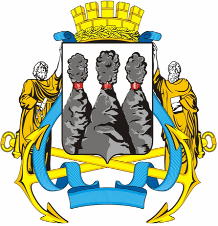 ГОРОДСКАЯ ДУМАПЕТРОПАВЛОВСК-КАМЧАТСКОГО ГОРОДСКОГО ОКРУГА25.03.2011 № 1030-р35-я (внеочередная) сессияг.Петропавловск-КамчатскийО принятии решения о порядке реализации права депутата Городской Думы Петропавловск-Камчатского городского округа на депутатский запрос и депутатское обращениеПредседатель Городской ДумыПетропавловск-Камчатскогогородского округаИ.Ю. ДанкулинецГОРОДСКАЯ ДУМАПЕТРОПАВЛОВСК-КАМЧАТСКОГО ГОРОДСКОГО ОКРУГАПервый заместитель Главы администрации Петропавловск-Камчатского городского округаС.Г. Кондрашин